ESQUEMA DE PROYECTO DE APRENDIZAJEPROPÓSITOS Y EVIDENCIAS DE APRENDIZAJESITUACIÓN SIGNIFICATIVA QUE ORIGINÓ EL PROYECTOPRE PLANIFICACIÓN DEL DOCENTEwww.materialeseducativos.net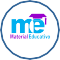 BANCO DE MATERIALES EDUCATIVOS PARA MAESTROS GRATIS EN NUESTRA WEB:Página 1https://materialeseducativos.netPágina 2https://materialesdidacticos.net/PROPÓSITOS DE EVIDENCIA DE APRENDIZAJEPROPÓSITOS DE EVIDENCIA DE APRENDIZAJEPROPÓSITOS DE EVIDENCIA DE APRENDIZAJEPROPÓSITOS DE EVIDENCIA DE APRENDIZAJECompetenciaCapacidadesDesempeños¿Qué nos dará evidencia de aprendizaje?ENFOQUES TRANSVERSALESENFOQUES TRANSVERSALESActitudes que lo demustranActitudes que lo demustranNOMBRE DEL PROYECTO:TIEMPO APROXIMANDO:PRODUCTO:¿Qué haré?¿Cómo lo haré?¿Qué necesitaré?Organizar los espacios y materiales en el aula y rotulados.- Clasiﬁcamos los materiales que tenemos en el aula (bloques de madera, rompecabezas, hojas de papel, utensilios de cocina, cuentos, bloques lógicos, etc.-Deﬁnimos el recipiente que lo va a contener y los espacios para cada material (con los criterios de la maestra). - Deﬁnimos y organizamos los sectores con el que contará nuestra aula.- Materiales enviados por el MED-Cajas, papeles de colores, papel periódico, temperas, cinta de embalaje.Elaborar carteles del aula para organizarnos.Deﬁnimos el nombre de cada espacio con laparticipación de los niños. - La maestra escribe los nombres de dichos espacios.Diseñamos y elaboramos los carteles para registrar la asistencia, las responsabilidades y el calendario.- Cartulinas. cintaadhesiva blanca, plumones, crayones.Establecer acuerdos de convivencia.Encontramos las diﬁcultades de las primeras semanas y en asamblea decidimos qué tenemos que hacer para solucionar aquellas diﬁcultades, llegando a acuerdos que se deben cumplir por todos.Escribimos los acuerdos del salón (los niños dictan, la maestra escribe).- Revistas, papeles de colores, plumones, cartulinas.Evaluamos el proyecto.-Observamos cómo está el aula.- Papelote con la planiﬁcación del proyecto.